Term 5 Key Instant Recall Facts for Year 3Key Instant Recall Facts to Revise from Year 2To measure mass by reading scales in grams and kilograms.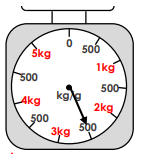 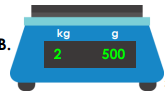 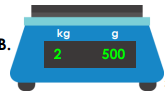 To measure capacity by reading scales in millilitres and litres.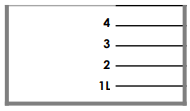 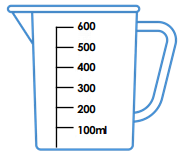 To recognise pounds and pence and add or subtract money.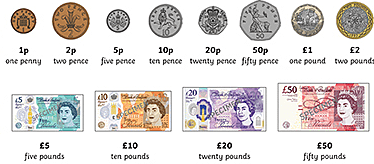 To convert between pounds and pence using the knowledge that £1 is 100 pence. = 100 x 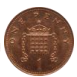 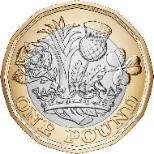 To count up in 2s, 5s and 10s to read scales on jugs and thermometers. 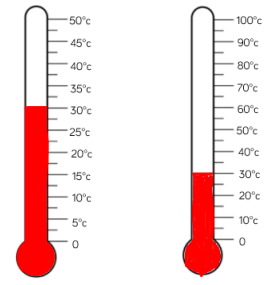 To count in pence and pounds.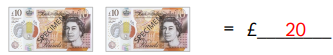 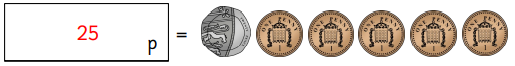 